CHAMPS FOUNDATION PRESENTS:Dog Days of Summer Bingo Luau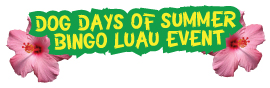 Hawaii (the Big Island)                                               $1,00012 TICKETSPre-event publicity, VIP listing on Event Materials, Swag Bag for 12, Reserved Table, Photo BoothMaui (the Valley Isle)                                                    $5008 TICKETSPre-event publicity, VIP listing on Event Materials, Swag Bag for 8, Reserved Seating, Photo BoothOahu (the Gathering Place)                                         $2506 TICKETSPre-event publicity, VIP listing on Event Materials, Swag Bag for 6, Reserved Seating, Photo BoothKaui (the Garden Island)                                              $100.004 TICKETSPre-event publicity, VIP listing on Event Materials, Swag Bag for 4, Reserved Seating, Photo Booth              All donations are greatly appreciated!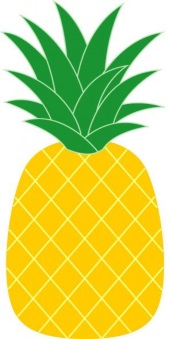 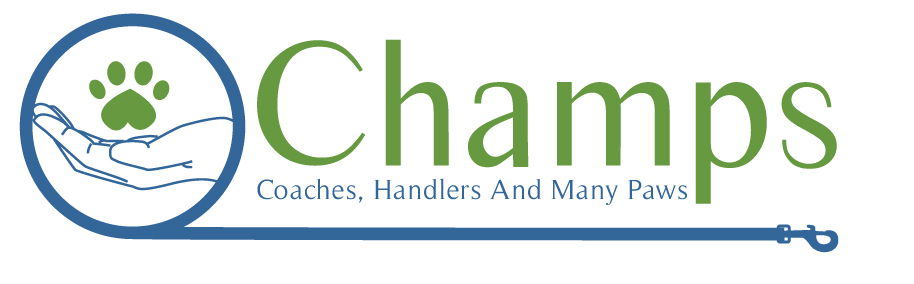 □ I prefer to make my donation anonymously                            □ Please invoice me□ Please send me a Paypal invoice                                                □ I will be sending a checkPlease charge my:                     □ Visa     □ Mastercard     □ DiscoverCREDIT CARD #__________________________________________________________ _CARD ID# (SEC CODE ON THE BACK)  __________________________________________EXP. DATE:_______________________________________________________________SIGNATURE:______________________________________________________________With this card, please mail your tax deductible check to:Champs Foundation, Inc.1000 E Memphis St., Broken Arrow, OK 74012For more information, call:  Mindy Stevenson at 918-557-2349Email Mindy at mshorse@windstream.net           Broken Arrow, OK   |  www.champsfoundation.org | 501(c)3 organization |  918.557.2349                              □HAWAIIHAWAII$1,000□MAUIMAUI$ 500□OAHUOAHU$ 250□KAUIKAUI$ 100□OTHER AMTOTHER AMT$ ___Name:Name:Address:Address:City:City:State:State:Phone:Phone:Email:Email:Company Contact:Company Contact:Charge or Paypal:  $Charge or Paypal:  $Amount Enclosed:Amount Enclosed: